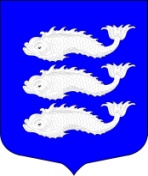 МЕСТНАЯ АДМИНИСТРАЦИЯ                                                                                                          ВНУТРИГОРОДСКОГО МУНИЦИПАЛЬНОГО ОБРАЗОВАНИЯ САНКТ-ПЕТЕРБУРГА  МУНИЦИПАЛЬНЫЙ ОКРУГ ВАСИЛЬЕВСКИЙ   ____________________________________________________________________                                     ПОСТАНОВЛЕНИЕ«03» августа 2017 	         		                 № 63о внесении изменений в конкурсную документацию для проведения  открытого конкурса на право заключения муниципального контракта на оказание услуг по организации и проведению праздничных мероприятий, посвященных: дню знаний; посвящению в школьники; дню матери и детских новогодних утренниковРуководствуясь Федеральным законом от 05.04.2013 № 44-ФЗ «О контрактной системе в сфере закупок товаров, работ, услуг для обеспечения государственных и муниципальных нужд» (далее – Закон), в целях надлежащего и своевременного решения вопросов местного значения в  муниципальном образовании Санкт-Петербурга муниципальный округ Васильевский, местная  администрация П О С Т А Н О В Л Я Е Т:1. Внести изменения в конкурсную документацию для проведения открытого конкурса на право заключения муниципального контракта на оказание услуг по организации и проведению праздничных мероприятий, посвященных: дню знаний; посвящению в школьники; дню матери и детских новогодних утренников.2. Утвердить конкурсную документацию с  внесенными изменениями в соответствии с приложением № 1.3. Разместить   не позднее 04 августа 2017 года конкурсную  документацию с  внесенными изменениями в Единой информационной системе в сфере закупок на официальном сайте Российской Федерации в информационно-телекоммуникационной сети «Интернет» для размещения информации о размещении заказов на поставки товаров, выполнение работ, оказание услуг по адресу: http://www.zakupki.gov.ru.4. Настоящее постановление вступает в силу со дня издания.ПРИЛОЖЕНИЯ:1. Конкурсная документация для проведения открытого конкурса на право заключения муниципального контракта на оказание услуг по организации и проведению праздничных мероприятий, посвященных: дню знаний; посвящению в школьники; дню матери и детских новогодних утренников.Глава местной администрацииМО Васильевский 				                                       Д.В. Иванов 